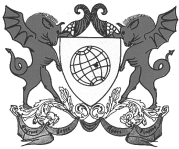 UNIVERSIDADE FEDERAL DE VIÇOSAPROGRAMA ANALÍTICO DE DISCIPLINA No FOLHA:              RUBRICA:IDENTIFICAÇÃOIDENTIFICAÇÃOIDENTIFICAÇÃOIDENTIFICAÇÃOIDENTIFICAÇÃOIDENTIFICAÇÃOIDENTIFICAÇÃODISCIPLINA: Tópicos Especiais I: Introdução à MacrodinâmicaDISCIPLINA: Tópicos Especiais I: Introdução à MacrodinâmicaDISCIPLINA: Tópicos Especiais I: Introdução à MacrodinâmicaDISCIPLINA: Tópicos Especiais I: Introdução à MacrodinâmicaDISCIPLINA: Tópicos Especiais I: Introdução à MacrodinâmicaCÓDIGO:  ECO 790CÓDIGO:  ECO 790DEPARTAMENTO: Economia DEPARTAMENTO: Economia DEPARTAMENTO: Economia DEPARTAMENTO: Economia DEPARTAMENTO: Economia SIGLA DA UNIDADE: DEESIGLA DA UNIDADE: DEEDURAÇÃO EM SEMANASCARGA HORÁRIA SEMANALCARGA HORÁRIA SEMANALCARGA HORÁRIA SEMANALCARGA HORÁRIA SEMANALCARGA HORÁRIA SEMANALCARGA HORÁRIA TOTAL: 1515TEÓRICAS:       01PRÁTICAS: -PRÁTICAS: -TOTAL:      01TOTAL:      01NÚMERO DE CRÉDITOS:                      01NÚMERO DE CRÉDITOS:                      01NÚMERO DE CRÉDITOS:                      01PERÍODO: II                 PERÍODO: II                 PERÍODO: II                 PERÍODO: II                 PRÉ-REQUISITOSPRÉ-REQUISITOSPRÉ-REQUISITOSPRÉ OU CO-REQUISITOSPRÉ OU CO-REQUISITOSPRÉ OU CO-REQUISITOSPRÉ OU CO-REQUISITOSECO 671 – Macroeconomia IECO 671 – Macroeconomia IECO 671 – Macroeconomia IEMENTADEMANDA EFETIVA, DISTRIBUIÇÃO E CRESCIMENTO ECONÔMICO. CURSOS PARA OS QUAIS É MINISTRADA   (SOMENTE PARA CURSOS DE GRADUAÇÃO)CURSOS PARA OS QUAIS É MINISTRADA   (SOMENTE PARA CURSOS DE GRADUAÇÃO)CURSOS PARA OS QUAIS É MINISTRADA   (SOMENTE PARA CURSOS DE GRADUAÇÃO)CURSOS PARA OS QUAIS É MINISTRADA   (SOMENTE PARA CURSOS DE GRADUAÇÃO)1.(        )  7.(        )2.(        )  8.(        )3.(        )  9.(        )4.(        )10.(        )5.(        )11.(        )6.(        )12.(        )(OB)= OBRIGATÓRIA                    (OP)= OPTATIVA(OB)= OBRIGATÓRIA                    (OP)= OPTATIVA(OB)= OBRIGATÓRIA                    (OP)= OPTATIVA(OB)= OBRIGATÓRIA                    (OP)= OPTATIVANo DA ATA DA REUNIÃO:                                        DATA DE APROVAÇÃO: _____________/_______                                    ______/______/_______          ___________________________________________________________                                                                                                                                                                CHEFE DO DEPARTAMENTOALTERAÇÃOAPROVADA
 PELO    CTP        CTGAPROVAÇÃODA COORDENAÇÃO DE ENSINO,
PESQUISA E EXTENSÃO - CEPENO DA ATA DA REUNIÃO                                      DATA DE APROVAÇÃO:NO DA ATA DA REUNIÃO                                      DATA DE APROVAÇÃO:NO DA ATA DA REUNIÃO                                      DATA DE APROVAÇÃO:NO DA ATA DA REUNIÃO                                    DATA DE APROVAÇÃONO DA ATA DA REUNIÃO                                    DATA DE APROVAÇÃO_____________/_______                                       ______/______/____________________/_______                                       ______/______/____________________/_______                                       ______/______/____________________/_______                                      ______/______/___________________/_______                                      ______/______/___________________________________________________________________________________________________________________________________________________________________________________________________________________________________________________________________________________________________________________PRESIDENTE DO CONSELHOPRESIDENTE DO CONSELHOPRESIDENTE DO CONSELHOSECRETÁRIO DE ÓRGÃOS COLEGIADOSSECRETÁRIO DE ÓRGÃOS COLEGIADOSUNIVERSIDADE FEDERAL DE VIÇOSAPROGRAMA ANALÍTICO DE DISCIPLINA
(continuação) No FOLHA:              RUBRICA:DISCIPLINA:  Tópicos Especiais I: Introdução à MacrodinâmicaCÓDIGO:  ECO 790 UNIDADES E ASSUNTOSAULAS
TEÓRICASAULAS
 PRÁTICASNO DE 
HORAS-AULA1 - DEMANDA EFETIVA, DISTRIBUIÇÃO E CRESCIMENTO ECONÔMICO1.1 Introdução à Macrodinâmica: expansão da Capacidade Produtiva e Instabilidade Econômica; 1.2  Kaldor (1956) e Pasinetti (1962) - Harrod (1939) e Domar (1946). Alternativa a Teoria da Distribuição; 1.3  Kaldor (1957) Distribuição Funcional da Renda, Crescimento Populacional e Progresso Tecnológico; 1.4  Rowthorn (1981) Demanda, Salário Real e Crescimento Econômico 1.5 Bhaduri e Marglin (1990) Desemprego, Salário Real e Regimes de Acumulação 1 - DEMANDA EFETIVA, DISTRIBUIÇÃO E CRESCIMENTO ECONÔMICO1.1 Introdução à Macrodinâmica: expansão da Capacidade Produtiva e Instabilidade Econômica; 1.2  Kaldor (1956) e Pasinetti (1962) - Harrod (1939) e Domar (1946). Alternativa a Teoria da Distribuição; 1.3  Kaldor (1957) Distribuição Funcional da Renda, Crescimento Populacional e Progresso Tecnológico; 1.4  Rowthorn (1981) Demanda, Salário Real e Crescimento Econômico 1.5 Bhaduri e Marglin (1990) Desemprego, Salário Real e Regimes de Acumulação 1 - DEMANDA EFETIVA, DISTRIBUIÇÃO E CRESCIMENTO ECONÔMICO1.1 Introdução à Macrodinâmica: expansão da Capacidade Produtiva e Instabilidade Econômica; 1.2  Kaldor (1956) e Pasinetti (1962) - Harrod (1939) e Domar (1946). Alternativa a Teoria da Distribuição; 1.3  Kaldor (1957) Distribuição Funcional da Renda, Crescimento Populacional e Progresso Tecnológico; 1.4  Rowthorn (1981) Demanda, Salário Real e Crescimento Econômico 1.5 Bhaduri e Marglin (1990) Desemprego, Salário Real e Regimes de Acumulação 15__________________________CHEFE DO DEPARTAMENTOUNIVERSIDADE FEDERAL DE VIÇOSAREFERÊNCIAS
 BIBLIOGRÁFICAS No FOLHA:              RUBRICA:DISCIPLINA:Tópicos Especiais I: Introdução à MacrodinâmicaCÓDIGO: ECO 790 Referências BibliográficasAULAS
TEÓRICASAULAS
 PRÁTICASNO DE 
HORAS-AULAAmit Bhaduri. On the Dynamics of Profit-led and Wage-led Growth. Working Papers | 42.Wiener Institutfür Internationale Wirtschaftsvergleiche. 2007.Araújo, R. A., Lima, G. T., 2007. A structural economic dynamics approach to balance-of-payments-constrained growth. Cambridge Journal of Economics, 31, 755-774.Araujo, E. & Gala, P (2012). Regimes de crescimento econômico no Brasil: evidências empíricas e implicações de política. Estudos avançados, 26 (75).Blecker, R. Distribution, demand, and growth in neo-Kaleckian macro models. In: SETTERFIELD, M. (Ed.). The economics of demand-led growth: challenging the supplyside vision of the long run. Cheltenham: Edward Elgar, 2002.Bhaduri, A.; Marglin, S. (1990). Unemployment and the Real Wage: the Economic basis for Contesting Political Ideologies. Cambridge Journal of Economics, 14:4. Barbosa-Filho, N. (2001), The balance-of-payments constraint: from balanced trade to sustainable debt. Banca Nazionale Del Lavoro Quarterly Review, n.219, p. 381-399. Cimoli, M.; Porcile, G. (2009), Specialization, wage bargaining and technology in a multigoods growth model. Metroeconomica, p. 1-25.Domar, E. Capital Expansion, Rate of Growth and Employment. Econometrica. Vol. 14, 1946.Gouvêa, R. R., Lima, G. T., 2010. Structural change, balance-of-payments constraint and economic growth: evidence from the multi-sectoral Thirlwall's law. Journalof Post Keynesian Economics, 33, 171-206.Harrod, R. An Essay in Dynamic Theory. Economic Journal. Vol. 49, mar., 1939.Kaldor, N (1956), Alternative Theories of Distribution. Review of Economic Studies. 23:2.Kaldor, N. (1957), A Model of Economic Growth. Economic Journal, 67, pp. 591-624.McCombie, J. S.L.  (2011) Criticisms and Defences Of The Balance-Of-Payments Constrained Growth Model: Some Old, Some New. PSL Quarterly Review.McCombie, J. S. L., & Thirlwall, A. P. (1994). Economic Growth and the Balance-of-Payments Constraint.Michel, Renaut e Carvalho, Leonardo. Crescimento econômico: setor externo e inflação (organizadores). – Rio de Janeiro: Ipea, 2009.Ocampo, J. A.; Rada, C.; Taylor, L. Growth and Policy in Developing Countries: a Structuralist Approach, New York: Columbia University Press, 2009.Pasinetti, L. The Rate of Profit and Income Distribution in Relation to the Rate of Economic Growth. Review of Economic Studies, 29, 1961-62.Rowthorn, R. (1981), Demand, Real Wages and Economic Growth. Thames Amit Bhaduri. On the Dynamics of Profit-led and Wage-led Growth. Working Papers | 42.Wiener Institutfür Internationale Wirtschaftsvergleiche. 2007.Araújo, R. A., Lima, G. T., 2007. A structural economic dynamics approach to balance-of-payments-constrained growth. Cambridge Journal of Economics, 31, 755-774.Araujo, E. & Gala, P (2012). Regimes de crescimento econômico no Brasil: evidências empíricas e implicações de política. Estudos avançados, 26 (75).Blecker, R. Distribution, demand, and growth in neo-Kaleckian macro models. In: SETTERFIELD, M. (Ed.). The economics of demand-led growth: challenging the supplyside vision of the long run. Cheltenham: Edward Elgar, 2002.Bhaduri, A.; Marglin, S. (1990). Unemployment and the Real Wage: the Economic basis for Contesting Political Ideologies. Cambridge Journal of Economics, 14:4. Barbosa-Filho, N. (2001), The balance-of-payments constraint: from balanced trade to sustainable debt. Banca Nazionale Del Lavoro Quarterly Review, n.219, p. 381-399. Cimoli, M.; Porcile, G. (2009), Specialization, wage bargaining and technology in a multigoods growth model. Metroeconomica, p. 1-25.Domar, E. Capital Expansion, Rate of Growth and Employment. Econometrica. Vol. 14, 1946.Gouvêa, R. R., Lima, G. T., 2010. Structural change, balance-of-payments constraint and economic growth: evidence from the multi-sectoral Thirlwall's law. Journalof Post Keynesian Economics, 33, 171-206.Harrod, R. An Essay in Dynamic Theory. Economic Journal. Vol. 49, mar., 1939.Kaldor, N (1956), Alternative Theories of Distribution. Review of Economic Studies. 23:2.Kaldor, N. (1957), A Model of Economic Growth. Economic Journal, 67, pp. 591-624.McCombie, J. S.L.  (2011) Criticisms and Defences Of The Balance-Of-Payments Constrained Growth Model: Some Old, Some New. PSL Quarterly Review.McCombie, J. S. L., & Thirlwall, A. P. (1994). Economic Growth and the Balance-of-Payments Constraint.Michel, Renaut e Carvalho, Leonardo. Crescimento econômico: setor externo e inflação (organizadores). – Rio de Janeiro: Ipea, 2009.Ocampo, J. A.; Rada, C.; Taylor, L. Growth and Policy in Developing Countries: a Structuralist Approach, New York: Columbia University Press, 2009.Pasinetti, L. The Rate of Profit and Income Distribution in Relation to the Rate of Economic Growth. Review of Economic Studies, 29, 1961-62.Rowthorn, R. (1981), Demand, Real Wages and Economic Growth. Thames Amit Bhaduri. On the Dynamics of Profit-led and Wage-led Growth. Working Papers | 42.Wiener Institutfür Internationale Wirtschaftsvergleiche. 2007.Araújo, R. A., Lima, G. T., 2007. A structural economic dynamics approach to balance-of-payments-constrained growth. Cambridge Journal of Economics, 31, 755-774.Araujo, E. & Gala, P (2012). Regimes de crescimento econômico no Brasil: evidências empíricas e implicações de política. Estudos avançados, 26 (75).Blecker, R. Distribution, demand, and growth in neo-Kaleckian macro models. In: SETTERFIELD, M. (Ed.). The economics of demand-led growth: challenging the supplyside vision of the long run. Cheltenham: Edward Elgar, 2002.Bhaduri, A.; Marglin, S. (1990). Unemployment and the Real Wage: the Economic basis for Contesting Political Ideologies. Cambridge Journal of Economics, 14:4. Barbosa-Filho, N. (2001), The balance-of-payments constraint: from balanced trade to sustainable debt. Banca Nazionale Del Lavoro Quarterly Review, n.219, p. 381-399. Cimoli, M.; Porcile, G. (2009), Specialization, wage bargaining and technology in a multigoods growth model. Metroeconomica, p. 1-25.Domar, E. Capital Expansion, Rate of Growth and Employment. Econometrica. Vol. 14, 1946.Gouvêa, R. R., Lima, G. T., 2010. Structural change, balance-of-payments constraint and economic growth: evidence from the multi-sectoral Thirlwall's law. Journalof Post Keynesian Economics, 33, 171-206.Harrod, R. An Essay in Dynamic Theory. Economic Journal. Vol. 49, mar., 1939.Kaldor, N (1956), Alternative Theories of Distribution. Review of Economic Studies. 23:2.Kaldor, N. (1957), A Model of Economic Growth. Economic Journal, 67, pp. 591-624.McCombie, J. S.L.  (2011) Criticisms and Defences Of The Balance-Of-Payments Constrained Growth Model: Some Old, Some New. PSL Quarterly Review.McCombie, J. S. L., & Thirlwall, A. P. (1994). Economic Growth and the Balance-of-Payments Constraint.Michel, Renaut e Carvalho, Leonardo. Crescimento econômico: setor externo e inflação (organizadores). – Rio de Janeiro: Ipea, 2009.Ocampo, J. A.; Rada, C.; Taylor, L. Growth and Policy in Developing Countries: a Structuralist Approach, New York: Columbia University Press, 2009.Pasinetti, L. The Rate of Profit and Income Distribution in Relation to the Rate of Economic Growth. Review of Economic Studies, 29, 1961-62.Rowthorn, R. (1981), Demand, Real Wages and Economic Growth. Thames UNIVERSIDADE FEDERAL DE VIÇOSAREFERÊNCIAS
 BIBLIOGRÁFICAS No FOLHA:              RUBRICA:DISCIPLINA: Tópicos Especiais I: Introdução à MacrodinâmicaCÓDIGO:     ECO 790Papers in Political Economy. Fall.Rada, C. Stagnation or transformation of a dual economy through endogenous productivity growth, Cambridge Journal of Economics, 31, p.711-740, 2007.Razmi, A.; Rapetti, M.; Skott, P. The real exchange rate as an instrument of development policy. Working Paper 2009–07.Department of Economics, University of Massachusetts Amherst, 2009.Setterfield, M. (Ed.). The economics of demand-led growth: challenging the supplyside vision of the long run. Cheltenham: Edward Elgar, 2002. Part II.Thirlwall, A. (1979) The balance of payments constraint as an explanation of international growth rates differences, Banca Nazionale del Lavoro Quarterly Review, Vol. 128.Thirlwall, A. & Hussain, M. (1982) The balance of payments constraint, capital flows and growth rates differences between developing countries, Oxford Economic Papers, Vol. 34.Thirlwall, A. P. (2011) Balance Of Payments Constrained Growth Models: History And Overview. PSL Quarterly Review.______/______/______                                                                                                        ___________________________________________________                                                                                                                                                                        CHEFE DO DEPARTAMENTO